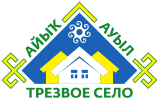 31 января 2020 годаПрошло очередное заседание оргкомитета в рамках конкурса «Трезвое село 2019 года».Глава сельского поселения Т.А. Пестерева довела до сведения присутствующих    о   проведении итогового   мероприятия в рамках данного  конкурса, которое  пройдет  22  февраля 2020 года в с. Сикияз и проведении конкурса – рисунков «Мы за здоровый образ жизни» среди населения.В программе итогового мероприятия предусмотрены игровые аттракционы соревновательного характера, развлечения для детей, продажа шашлыка индивидуальным предпринимателем, выступление коллективов художественной самодеятельности из населённых пунктов района, чай и выпечка к чаю.Участники мероприятия – жители села должны подойти к участию творчески.